Risk Management Matrix – ArcheryKinchant Outdoor Education CentreRisk Analysis and Management SystemActivity/Situation: Archery								    Last Updated: 01/02/2022Approval DetailsArcheryArcheryArcheryArcheryArcheryNotes: Where a CARA guideline exists and the activity requirements of the guideline cannot be met, this generic template should be used for support in determining modifications or alternative controls to ensure an equivalent level of safety.Notes: Where a CARA guideline exists and the activity requirements of the guideline cannot be met, this generic template should be used for support in determining modifications or alternative controls to ensure an equivalent level of safety.Notes: Where a CARA guideline exists and the activity requirements of the guideline cannot be met, this generic template should be used for support in determining modifications or alternative controls to ensure an equivalent level of safety.Notes: Where a CARA guideline exists and the activity requirements of the guideline cannot be met, this generic template should be used for support in determining modifications or alternative controls to ensure an equivalent level of safety.Notes: Where a CARA guideline exists and the activity requirements of the guideline cannot be met, this generic template should be used for support in determining modifications or alternative controls to ensure an equivalent level of safety.Activity scopeActivity scopeActivity scopeThis guideline relates to student participation in target archery as an activity to support curriculum delivery.Note: In this activity context, archery equipment is not being used as a weapon and is not classified as a firearm under the Weapons Act 1990 (Qld) .Note: This activity does not include field archery.For activities conducted at a non-Department of Education venue, and/or when engaging external expertise, request written risk assessment advice and attach it to this CARA record.For activities conducted off-site, schools must comply with the school excursions and international school study tours procedure .This guideline relates to student participation in target archery as an activity to support curriculum delivery.Note: In this activity context, archery equipment is not being used as a weapon and is not classified as a firearm under the Weapons Act 1990 (Qld) .Note: This activity does not include field archery.For activities conducted at a non-Department of Education venue, and/or when engaging external expertise, request written risk assessment advice and attach it to this CARA record.For activities conducted off-site, schools must comply with the school excursions and international school study tours procedure .Inherent risk levelInherent risk levelInherent risk levelInherent risk levelAction requiredLowLittle chance of incident or injuryLittle chance of incident or injuryDocument the activity within the three levels of planning.MediumSome chance of an incident and injury requiring first aidSome chance of an incident and injury requiring first aidDocument the activity within the three levels of planning.A OneSchool CARA record may also be required in accordance with school-based decisions.HighLikely chance of a significant incident and injury requiring medical treatmentLikely chance of a significant incident and injury requiring medical treatmentDocument the activity within the three levels of planning.Complete a CARA record in OneSchool.Obtain approval from the principal or school leader (i.e. DP, HOD, HOSES, HOC) prior to conducting this activity. This approval is automatically requested in OneSchool when the CARA record is completed.Obtain and document parent consent (highly recommended). ExtremeHigh chance of a serious incident resulting in highly debilitating injuryHigh chance of a serious incident resulting in highly debilitating injuryAn alternative activity must be considered. If the activity is essential for delivery of the curriculum, control measures must be implemented to reduce the risks to achieve comparable learning outcomes.Document the activity within the three levels of planning. Complete a CARA record in OneSchool.Obtain approval from principal prior to conducting this activity. This approval is automatically requested in OneSchool when the CARA record is completed.Obtain and document parent consent (mandatory).Activity RequirementsIf any requirement cannot be met, the activity must not occur.If any other safety recommendation cannot be met, modify the activity (or elements of it) and/or identify and use the hierarchy of controls to implement alternative control measures to meet or exceed the minimum safety standard.Crossbows are prohibited in Queensland state schoolsPlanning ConsiderationsPlanning ConsiderationsIncorporate the following factors when planning risk management strategies for this activity.Incorporate the following factors when planning risk management strategies for this activity.StudentsSchools must consider age, maturity and skill level of students when planning curriculum activities. Adjustments are required for students with disability to support access and participation in the curriculum. Consult with the parents/carers of students with disability, or when appropriate the student, to ensure risks related to their child's participation in the activity are identified and managed.Schools must consult current student medical information and/or health plans in accordance with the managing students' health support needs at school procedure . Record information about any student condition (e.g. physical or medical) that may inhibit safe engagement in the activity and include specific support measures within emergency procedures.Emergency and First-AidEmergency plans and injury management procedures must be established for foreseeable incidents (e.g. punctures, forearm welts from the bow string).Adult supervisors must have:emergency contact details of all participantsa medical alert list and a process for administering student medicationcommunication equipment suitable to conditions (e.g. mobile phone) and a process for obtaining external assistance and/or receiving emergency advice.Safety procedures must be determined for the location (e.g. out-of-bounds areas, location of first aid support and equipment). Consult the Archery Australia safety guidelines (PDF, 248KB)  for support in determining appropriate safety procedures.Access is required to first aid equipment (DOCX, 479KB) and consumables suitable for foreseeable incidents.An adult with current emergency qualifications is required to be quickly accessible to the activity area. Emergency qualifications include:HLTAID009—provide cardiopulmonary resuscitation (CPR)  or equivalentHLTAID011—provide first aid  or SISSS00118—sports trainer level 1  or equivalent.Induction and InstructionInduction is required for all adult supervisors on emergency procedures, safety procedures and correct techniques. If the activity is conducted at an off-site facility, induction is to be informed by advice provided in consultation with expertise at the venue.Instruction is required for students on safety procedures and correct techniques including safe shooting and retrieval protocols (e.g. use of whistle signals, handling arrows). Consult the Archery Australia safety guidelines (PDF, 248KB)  or SQAS risk register  for support.ConsentParent consent  is required for all activities conducted off-site and strongly recommended for high risk activities conducted on-siteSupervision Principals make final supervision decisions for the activity. Sufficient adult supervision must be provided to manage the activity safely (including emergency situations).For activities with students with a medical condition or disability that may impact on safety during the activity, consultation with parents is required prior to allocating supervision to determine the impact of students’ medical condition or disability on safety during the activity.The number of adult supervisors required to fulfil emergency and supervision roles must consider the nature of the activity, students' ages, abilities and specialised learning, access and/or health needs.Before the activity, all adult supervisors:must be familiar with the contents of the CARA recordmust assess weather conditions prior to undertaking the activity, inspecting the intended location in order to identify variable risks, hazards and potential dangers.During the activity, all adult supervisors:must be readily identifiablemust closely monitor students with health support needsmust comply with control measures from the CARA record and adapt as hazards arisemust closely supervise the approach/launch, the shooting line and range area at all times must suspend the activity if the conditions become unfavourable (e.g. extreme temperatures, thunderstorms)Supervisor QualificationsPrincipals make final decisions in determining supervisor capability (competence, relevance and currency) and are responsible for encouraging and enabling school-based activity supervisors to raise their qualifications to improve safety standards.All adult supervisors must comply with the working with children authority—blue cards procedure  and be able to identify, and respond to, risks or hazards that may emerge during the activity.A registered teacher must be appointed to maintain overall responsibility for the activity.At least one adult supervisor is required to be:High risk level:A registered teacher with qualifications in HPE (or equivalent demonstrated capability) and with competence (knowledge and skills) in teaching archery orAn adult supervisor, working under the direct supervision of a registered teacher, with current level 1 archery instructor accreditation  from Archery AustraliaFacilities and EquipmentThe qualified adult supervisor of the activity, in consultation with the principal, determines the requirements for facilities and equipment appropriate to the local context.Location must be suitable for the activity being undertaken, including sufficient space to ensure safe participation and that safety rules and procedures can be followed.Participants must wear personal protective equipment appropriate to the activity (e.g. enclosed footwear, firmly-fitting clothes that won’t become entangled, finger tabs/shooting gloves, chest protectors and armguards). It is recommended armguards extend above the elbow.Equipment must be sized to match the ability and strength of students including type of bow, bows strung to their recommended string lengths and arrows fitted with target arrow heads.Consider using a whistle for command signalling.Equipment hygiene must be maintained (e.g. using paper towels and antiseptic spray or antiseptic wipes).Targets must have butts that will stop arrows and be set up with parallel flight paths and easily visible faces.Consult the Archery Australia safety guidelines (PDF, 248KB)  for support in determining safety of facilities and equipmentWho will be leading the activity?Who will be leading the activity?Who will be leading the activity?Staff/Other ParticipantsStaff/Other ParticipantsStaff/Other ParticipantsFamily NameGiven NameTypeRobertsZachTeacherKleinschmidtRodTeacherHodgsonKevinTeacherCinelliAlexTeacherNashLizTeacherLikelihoodConsequenceConsequenceConsequenceConsequenceConsequenceConsequenceConsequenceLikelihoodPeopleInjuries not requiring treatment E.g. Tripping while collecting arrowsInjury requiring 1st aidE.g. bruising caused by bow stringSerious injury requiring ambulance assistanceE.g. Severe side, shoulder or back sprainInjury requiring hospitalisationE.g. Eye/facial damage removing arrows from the targetDeath or life-threatening injuries E.g. Major injuries caused by being Impaled by an arrowLikelihoodEquipmentReplacement – no disruption to activityE.g. Warn arrow restSmall disruption to activityE.g. Broken stringUnable to proceedE.g.  Incorrectly sized bowsMajor disruption closing part of the courseE.g. broken target standMajor disruption closing the whole activity. E.g. Erosion of mound behind the targetsLikelihoodEnvironmentChange of daily temperatureE.g. Afternoon activityShort term influenceE.g. Gusty and showers windsMinor long-term damageE.g. Soil compactionExtensive Environmental damageE.g. Drought and limited water source to support grass and treesWidespread damageE.g. Cyclonic damageLikelihoodInsignificantMinorModerateMajorCatastrophicLikelihoodRisk Matrix12345LikelihoodAlmost Certain5mediumHighHighExtremeExtremeLikelihoodLikely4LowmediumHighHighExtremeLikelihoodPossible3LowmediummediumHighExtremeLikelihoodUnlikely2LowmediummediumHighHighLikelihoodRare1LowLowmediummediumHighRISKSAccident, injury  other forms lossAsthmaEmotional traumaExacerbating previous medical conditionsHair/clothing entanglementHead InjuriesProjectile inflected injuryLoss of self esteemReduced involvementInjury to self and othersPerson tripping over equipmentEquipment loss and damageNon-mowed area behind the targetsBruising and sting/friction burn to the armExposure to adverse weather (heat, rain and wind (blowing targets and arrow direction)InsectsBites and stings InfectionsSunburnDehydration ExhaustionPeoplePeoplePeoplePeoplePeoplePeoplePeoplePeopleCAUSAL FACTORSHazards, perils, dangersConsequencesLikelihoodRatingRISK MANAGEMENT STRATEGIES Strategies to reduce perceived risk rating to acceptable & manageable levels to maintain a safe, secure working environment ConsequencesLikelihoodRatingMovement Collision with;another group member	2,3 Mediumtarget		3,3 MediumTripping while fetching arrows	2,3 MediumSlipping while moving on the mound.	2,1 MediumPassing human traffic                                     2,3 Medium23MediumClearly define areas of movementGroups of a maximum of 9 firing at any one timeArea cordoned off to alleviate the movement of spectators and participants in neighbouring activitiesClosely monitor all movement “Walk Only” restrictionsSigns indicating “Archery in Progress” facing towards the roadImplement a safe shooting procedureNo access without direct supervision21LowInappropriate behaviourMisbehaviour.			3,3 MediumSpecial needs students.		4,3 HighStudents' poor cognitive ability.	4,3 HighInattentive			3,3 MediumDisobedience			3,3 MediumUnfocused			3,3 MediumChildren’s attitude 		3,3 Medium(Over-confidence, fool hardy)33MediumSet clear behaviour expectations.Implement behaviour management strategies.Ensure a supportive learning environment.Ensure realistic personal goal setting, include real choice in terms of entry and exit options.Establish a positive rapport.Establish effective communication pathways between staff and participants.Share common expectations with regard to participant performance, equipment use etc. Reinforce the rule that participants who demonstrate or threaten to behave in a manner which has the potential to physically, emotionally or psychologically injure themselves or another may not participate in the session.Do not allow archers to be distracted by othersNegotiate clear role description for all staff and students. Provision to modify or abort the activity as situation dictates.Reinforce safety procedures and shooting/ gathering of arrows sequencing throughout the activitySet up group waiting area yellow witches hat markers, red witches quivers and red firing hoopsArchers in the red firing hoops - ALWAYS POINT THE BOW (LOADED OR NOT LOADED) AT THE TARGET,After firing allotted arrows, the firer places to bow on the ground and retreats to the yellow safety markersWhen the entire group has fired their arrows and retreated to the yellow safety markers, the arrows may be collectedUse whistle signals to emphases firing/gathering sequence32MediumMedical problems.Pre-existing medical conditions	3,3 MediumFatigue & Exhaustion		3,3 MediumClimber’s excessive weight		3,3 Medium Physical health & fitness		3,3 Medium Excessive weight impact on spotters	3,3 MediumLoose clothing/jewellery/hair.	3,2 MediumEmotional distress (anxiety, peer pressure)	3,3 MediumPhysical DangerHit by an arrow (directly or ricochet)	4,3 HighAccidental impalement                                   3,4 HighBruise caused by bow string		2,4 MediumFinger soreness		2,3 MediumInjuring other when drawing arrow	4,3 Highfrom the targetBack, side arm strain pulling the bow string	3,3 Medium3433MediumHighProvide physical aids appropriate to the needs of the participants. Vigilant supervision. Session to be appropriate/modified to medical needs. Secure long hair appropriately. Participants are to use their own cups or water bottles.Detailed medical history for all participants to be held by Admin. Leader to be familiar with and understand medical synopsis. Ensure the individual's medication is carried/available.Emergency equipment immediately availableGloves and resuscitation mask to be available.Introduce and reinforce personal position and movement throughout the activityImplement safe shooting procedureCompulsory use of arm guards and finger stalls readily availableReview participant strength and maturity as appropriate to specific bow strength/poundageExplain and demonstrate the method of arrow removal from the ground and from targetsIntroduce the role of “Target Captains” as the only persons to remove arrows from the targetHose fitted to target frame to reduce ricochet impact32MediumStaff CompetenciesInsufficient supervisors.		3,2 MediumPoor group control.		4,3 HighPoor instruction skills.		4,3 HighLack of equipment knowledge.	3,3 MediumLeader inexperience		4,2 High43HighStaff trained in emergency procedures Assess suitability of activity in consultation with Admin. Staff, and the student if required.Assessing participants’ ability with regard to maturity, cognitive ability, physical strength and emotional readiness.Clear briefing and appropriate sequencing. Review KOEC SOP.Consider working groups appropriate to size groupings.Consider readiness to learn, level of skill acquisition, age, maturity, ability and experience in sequencing and briefing the activity. Proven and demonstrated leader competence.22MediumEquipmentEquipmentEquipmentEquipmentEquipmentEquipmentEquipmentEquipmentCAUSAL FACTORSHazards, perils, dangersConsequencesLikelihoodRatingRISK MANAGEMENT STRATEGIES Strategies to reduce perceived risk rating to acceptable & manageable levels to maintain a safe, secure working environmentConsequencesLikelihoodRatingEquipment failureField Set-up Misplaced markers	3,2 MediumMissing firing hoops	2,2 MediumPatchy line-marking	4,2 HighMisplaced quivers	2,2 MediumBoundary clearance          	2,2 MediumBows Loose arrow rests	3,2 MediumFrayed strings 	4,2 HighLoose secured ends	4,3 HighRough stocks	4,2 HighLoosely secured limbs	4,2 HighMissing nock locators	2,3 LowLeft handers use appropriate bow	3,3 MediumArrowsMissing fletches	4,1 MediumBroken shaft	4,1 MediumMissing nock	4,2 HighArm GuardsIncorrect size	2,2 MediumIll-fitted	2,2 MediumIncorrectly fitted	2,2 MediumTargetsUnstable rests/stands	3,2 MediumPerished hose protection	3,3 MediumLoose coil wrapping		2,2 Medium4 2HighAssessment of participant ability to use equipment.Briefing including an awareness of the hazards.Briefing on correct use and awareness of consequences of incorrect use of equipment Ensure participants shoot from the same single shooting line.Regular inspection and maintenance of all equipment.Withdraw, appropriately mark and dispose of unserviceable and faulty equipmentRegularly check line markingsReplace arrows when showing signs of wearReplace worn arrow restsUse wax on stringEnsure two nocking locators are correctly positioned on the stringEnsure vigilance of the course to prevent access when not under supervision.Retire worn and unusable gear.Staff ability to recognise worn or faulty equipment.Use gear according to manufacturer’s specifications.Vigilant supervision of firers and waiting group.Visual inspection of equipment during session for damage, stability.Visual inspection of all equipment prior to session for damage, stability.Check PPE for damageCheck correct fitting of armguardsRegularly inspect the conditions of armguardsEnsure target stands are in good condition and placed at the correct distance from the firing hoopsReplace and retie cable ties securing hose to the metal exposes sections of the target standOn windy days ensure targets are securely attached to the stands.32MediumEquipment managementInappropriate attire.		3,2 MediumIncorrect use of equipment		3,2 MediumAccidents using equipment		4,3 High42HighEnsure participants have adequate footwear, appropriate clothing, removed or taped jewellery and secured long hair.Leader competence in use of equipment.Briefing to avoid damage to environment & equipment.Ensure understanding of rotation and responsibilities of correct safety proceduresMonitor and enforce correct handling of arrows32MediumEquipment securityEquipment loss.		2,1 LowSecurity of system elements.		4,3 High(unsupervised usage)43HighLeader to account for all equipment at the end of the session.Course to be set up for each group.Correctly storing and maintaining gear.Ensure street lights illuminate are in the eveningArrows collected after each sessionBows de-strung and locked away in shed each eveningMarkers and hoops stored in locked shed at the conclusion of each programTargets stored in shed at the conclusion of each program21MediumEnvironmentEnvironmentEnvironmentEnvironmentEnvironmentEnvironmentEnvironmentEnvironmentCAUSAL FACTORSHazards, perils, dangersConsequencesLikelihoodRatingRISK MANAGEMENT STRATEGIES Strategies to reduce perceived risk rating to acceptable & manageable levels to maintain a safe, secure working environmentConsequencesLikelihoodRatingEnvironmental dangerExposure to Environment		3,2 Medium(Hyperthermia, Dehydration, Sunburn)	Insects, ants and wasps		3,2 MediumDamage to the equipment		3,2 Medium33MediumAdequate briefing and sequencing.Animals/insects sprayed/removed.Appropriate environmental briefing and sequencing.Create an awareness of any environmental hazard (long grass, ants, and wasp nests).Ensure equipment is returned and stored appropriately away from Environmental elements (sun, rain, direct UV rays)Equipment not left out in the open for extended time.General grass maintenanceUse equipment only under a certified leader’s supervision.Vigilant supervision.Visual check of course prior to use.21LowWeather conditionsWeather extremes		5,1 High(Cyclone, lightning, high winds)Moderate weather conditions		3,3 Medium(gusty winds & rain) Equipment damage (sun, rain & dirt)	3,2 MediumHeat.Limited visibility (rain, sun).		3,2 Medium Strong winds.			3,2 MediumSun and adverse weather conditions.        	3,3 Medium     44HighCourse inspection after severe weather event (cyclone) Select another activity if the weather is too bad.Leader competence – knowledge of local weather patterns and ongoing monitoring, first aid.Exit the course if the weather becomes unsuitable.Archery should not be used during electrical storms.Encourage participants to drink water, ensure participants have water bottles and opportunities to drink.Suitable medication, first aid readily accessible.Implement sun safe strategies.Modify activity/task to suit weather conditions or abort.Students not firing to be seated under the shelter22MediumEnvironmental FootprintHuman impact.		4,2 HighRepetitive injuries (shoulder/arm strains).	3,3 MediumDisturbance of flora and fauna	3.3 Medium33HighUse environmental management strategies to reduce human impact e.g. use paths to minimise compaction.Use minimal impact strategies.Participants’ medical history assessed.Participant awareness of the potential hazard.Participants instructed and supervised to walk carefully along the paths provided or the verge of the road.Modify course access to alleviate/address environmental factors.Monitor participant behaviour and attitudes prior to and during the use of the course.22MediumBiological materialbodily fluids (sweat, saliva, blood)                3,2 Medium32MediumFollow appropriate cleaning and hygiene management practicesManage bodily substances before, during and after activity.22MediumEMERGENCYGeneral:(a) First Aid kits.(b) Instructors skilled at group management and medical situations.(c) Qualified First Aid person on hand.(d) Two-way radio network for immediate assistance.Leader effecting emergency procedureIn responding to a participant in need of assistance the Leader must:(a) Identify the student in difficulty.(b) Communicate with the participant if possible.(c) Brief other staff and students if required.(d) Assist the participant in an effective and appropriate way. RELEVANT INDUSTRY STANDARDS APPLICABLEEducation Queensland CARAsAustralian Adventure Activity StandardsPOLICIES AND GUIDELINES RECOMMENDEDEQ Workplace Health, Safety and Wellbeing - First AidEQ Health/ safety / management - Health & Safety recording and notificationEQ CARAS - Curriculum Activity Risk ManagementEQ Health and Wellbeing Policies - Sun SafetyIndividual School Health & Safety PoliciesRefer Centre specific “Standard Operational Procedures”Maximum group size of 20 (recommended 16) with one registered teacher in control of the groupSKILLS REQUIRED BY STAFFFirst Aid and Emergency Qualifications - HLTAID009—provide cardiopulmonary resuscitation (CPR) or equivalent; HLTAID011—provide first aid; or SISSS00118—sports trainer level 1 or equivalent.A registered teacher with qualifications in HPE (or equivalent demonstrated capability) and with competence (knowledge and skills) in teaching archery or An adult supervisor, working under the direct supervision of a registered teacher, with current level 1 archery instructor accreditation from Archery AustraliaOr a registered teacher with demonstrated ability in teaching archery (Certified by the visiting school principal and KOEC Principal)Group control and management in an outdoor setting.Proficient in usage of equipment.Good interpersonal communication skills.Effective processing skills.Competence (demonstrated ability to undertake the activity) in recognised identify safety potential during course session.Competence (demonstrated ability to undertake the activity) to facilitate the program focusCompetence (demonstrated ability to undertake the activity) as an instructor.FINAL DECISION ON IMPLEMENTING ACTIVITYChoose oneFINAL DECISION ON IMPLEMENTING ACTIVITYAccept                                RejectAfter consideration of the probability of the risk occurring, how often the participants are exposed to the hazards associated with the risks and the possible consequences, all of the above risks are unacceptable and hence control/management strategies will be implemented.Submitted by:Submitted by:Name: Zach RobertsPosition: PrincipalEmail: zrobe47@eq.edu.au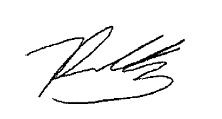 Email: zrobe47@eq.edu.auSigned: Date: 01/02/2022Approval (only required for high or extreme risk activities)Approval (only required for high or extreme risk activities)Approval (only required for high or extreme risk activities)Approved as submittedApproved as submittedApproved with the following conditions:Approved with the following conditions:Not approved for the following reasons:Not approved for the following reasons:Visiting staff approved to facilitate activity:Visiting staff approved to facilitate activity:Visiting staff approved to facilitate activity:Signed (visiting school principal):Signed (visiting school principal):Date: